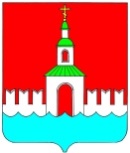  АДМИНИСТРАЦИЯ ЮРЬЕВЕЦКОГОМУНИЦИПАЛЬНОГО РАЙОНАИВАНОВСКОЙ ОБЛАСТИПОСТАНОВЛЕНИЕ	от 02.11.2016 № 469	        г. ЮрьевецОб утверждении перечня муниципальных услуг, предоставляемых в МКУ «Многофункциональный центр предоставлениягосударственных и муниципальных услуг «Мои документы» Юрьевецкого муниципального района»В соответствии с п. 6 ст. 15 Федерального закона от 27.07.2010 N 210-ФЗ "Об организации предоставления государственных и муниципальных услуг" администрация Юрьевецкого муниципального района,Постановляет:1. Утвердить Перечень муниципальных услуг, предоставляемых в МКУ «Многофункциональный центр предоставления государственных и муниципальных услуг «Мои документы» Юрьевецкого муниципального района» (прилагается).2. Разместить настоящее постановление на официальном сайте администрации Юрьевецкого муниципального района в сети Интернет.3. Настоящее постановление  вступает в силу с момента его подписания и распространяется на правоотношения, возникшие с 29.01.2016 г. 4. Контроль за исполнением настоящего постановления возложить на первого заместителя главы администрации Юрьевецкого муниципального района Круглова Д.А.Глава Юрьевецкого муниципального района						Ю.И. Тимошенко 							Приложение							К постановлению администрации							Юрьевецкого муниципального 							района от 02.11.2016 г. №469ПЕРЕЧЕНЬмуниципальных услуг, предоставляемых в МКУ«Многофункциональный центр предоставлениягосударственных и муниципальных услуг «Мои документы» Юрьевецкого муниципального района»N п/пНаименование муниципальной услугиОрган, муниципальное учреждение, предоставляющий(-ее) муниципальные услугиОтветственное структурное подразделение органа (при наличии)1.Выдача справок по обращению граждан, проживающих в многоквартирных домах на территории Юрьевецкого городского поселения и юридических лицАдминистрация Юрьевецкого муниципального районаУправление городского хозяйства и ЖКХ2Заключение и изменение договоров социального найма жилого помещения муниципального жилищного фонда Юрьевецкого городского поселенияАдминистрация Юрьевецкого муниципального районаУправление городского хозяйства и ЖКХ3Прием заявлений, постановка на учет и зачисление детей в образовательные учреждения, реализующие основную образовательную программу дошкольного образованияАдминистрация Юрьевецкого муниципального районаУправление образования4Выдача справок о составе семьи жителям частных жилых домовАдминистрация Юрьевецкого муниципального районаОтдел организационно-кадровой службы и архивного дела 